Was wir wollenBesonders wichtig erscheint uns, Vorurteile in der Öffentlichkeit abzubauen. Es soll eine Lobby für unsere Kinder geschaffen werden, die selbst nicht in der Lage sind, ihre berechtigte Forderung an die soziale Ge-meinschaft artikulieren zu können. Für den Verein ist es von großer Bedeutung dazu beizutragen, das Sonderpädagogische För-derzentrum, die dort gebotenen Möglich-keiten des Unterrichts, der Erziehung wie auch der individuellen Förderung und Stärkung der Persönlichkeit der Kinder einer breiten Öffentlichkeit bekannt zu machen.In diesem Sinne strebt der Förderverein danach, dem Sonderpädagogischen Förder-zentrum Fürth-Nord bei der personellen und materiellen Ausstattung die bestmögliche Hilfe anzubieten, um dadurch wiederum zu einer weiteren Verbesserung der Lernerfolge beitragen zu können.Finanzielle Zuwendungen zu Wanderungen, Lehrfahrten oder Schullandheimaufenthalten, die Anschaffung von Computerausstattun-gen, Lehr- und Therapiematerial, Klassen-zimmerausstattungen wie Regale, Lese-ecken, Kinderbücher und viele andere Dinge können ganz unbürokratisch von unserem Förderverein geleistet werden. Was wir brauchenZur Erreichung der dargestellten Ziele benötigt der Förderverein eine Vielzahl von Mitgliedern, die sich mit den Zielen des Vereins solidarisieren und auf deren Stimmen er sich berufen kann sowie selbstverständlich auch Finanzmittel. Der Mitgliedsbeitrag ist bewusst niedrig gehalten, um allen Interessierten die Mitgliedschaft zu ermög-lichen. Neben den Mitgliedsbeiträgen tragen Geld- und Sachspenden, Erträge aus Sammlungen, Werbeaktionen, Veranstaltun-gen wie auch sonstige Zuwendungen dazu bei, die Arbeit am Sonderpädagogischen Förderzentrum Fürth-Nord zu unterstützen.Was Sie tun könnenWenn auch Sie Mitglied in unserem Verein werden möchten, melden Sie sich bei uns. Wir freuen uns über Ihr Interesse und Ihre Unterstützung.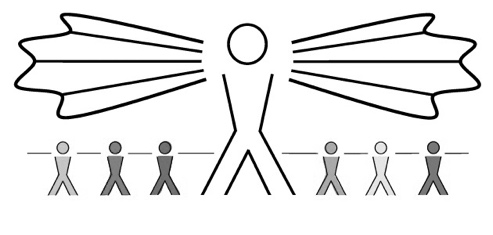 BeitrittserklärungJa, ich möchte Mitglied im Förderverein der Otto – Lilienthal – Schule e.V. werden. Die gültige Satzung wird mir auf Wunsch kostenlos zugeschickt.Name:	_________________________Vorname:	_________________________Straße:	_________________________PLZ:, Ort:	_________________________Telefon:	_________________________Telefax:	_________________________E-Mail:	_________________________Der Jahresbeitrag beträgt 12,-- Euro. Einzugsermächtigung:Ich ermächtige den Förderverein der Otto-Lilienthal-Schule e.V. widerruflich, den Jahresbeitrag von meinem Konto per Lastschrift einzuziehen.Bank: 	_____________________________IBAN: 	_____________________________SWIFF-BIC:	_________________________Konto-Inhaber:	______________________Einmalige Spende  Wenn Sie nicht Mitglied werden möchten, uns aber dennoch finanziell helfen wollen:- lassen Sie uns bitte Ihre Spende zukommen.Die Adresse auf der Überweisung ermöglicht uns, wenn gewünscht, eine Spendenquittung an Sie weiterzugeben.Bitte senden an:Förderverein der Otto-Lilienthal-Schule e.V.Am Golfplatz 690768 Fürth Zahlung durch ÜberweisungSparkasse FürthIBAN:      DE53 7625 0000 0040 0404 95SWIFT-BIC:      BYLADEM15FU Spendenquittung erwünscht.Fürth,  ___________       ________________________                                                       (Unterschrift)Vielen Dank!!!Wer wir sindDer Förderverein ist parteiunabhängig und als gemeinnützig anerkannt. Alle Funktionsträger sind ehrenamtlich tätig.1. Vorsitzende:	Sabine Möcke2. Vorsitzender:	Hana KaravasilisSchriftführer:	Helmut WolfSchatzmeisterin:	Lena WolfGeschäftsführerin:	Alexandra HilfFörderverein derOtto-Lilienthal-Schule e.V.Am Golfplatz 690768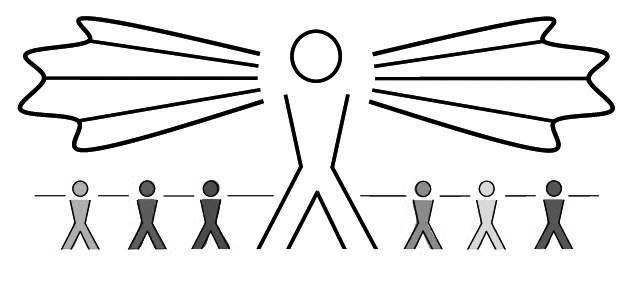 „Unsere vielleicht wichtigste und vornehmste Aufgabe ist, allen Kindern eine an ihren individuellen Voraussetzungen ausgerichtete, optimale Erziehung und Bildung zu ermöglichen!“Um diese Aufgabe zu unterstützen wurde im Mai 2008 der Förderverein der 
Otto-Lilienthal-Schule e.V. gegründet und als gemeinnütziger Verein in das Vereinsregister eingetragen.Wesentliches Ziel des Fördervereins ist die Unterstützung des Sonderpädagogischen Förderzentrums Fürth-Nord, die Vertretung der Interessen unserer Kinder und Eltern in der Öffentlichkeit sowie die Sensibilisierung bezüglich der Eingliederung unserer Kinder in unsere Gesellschaft.